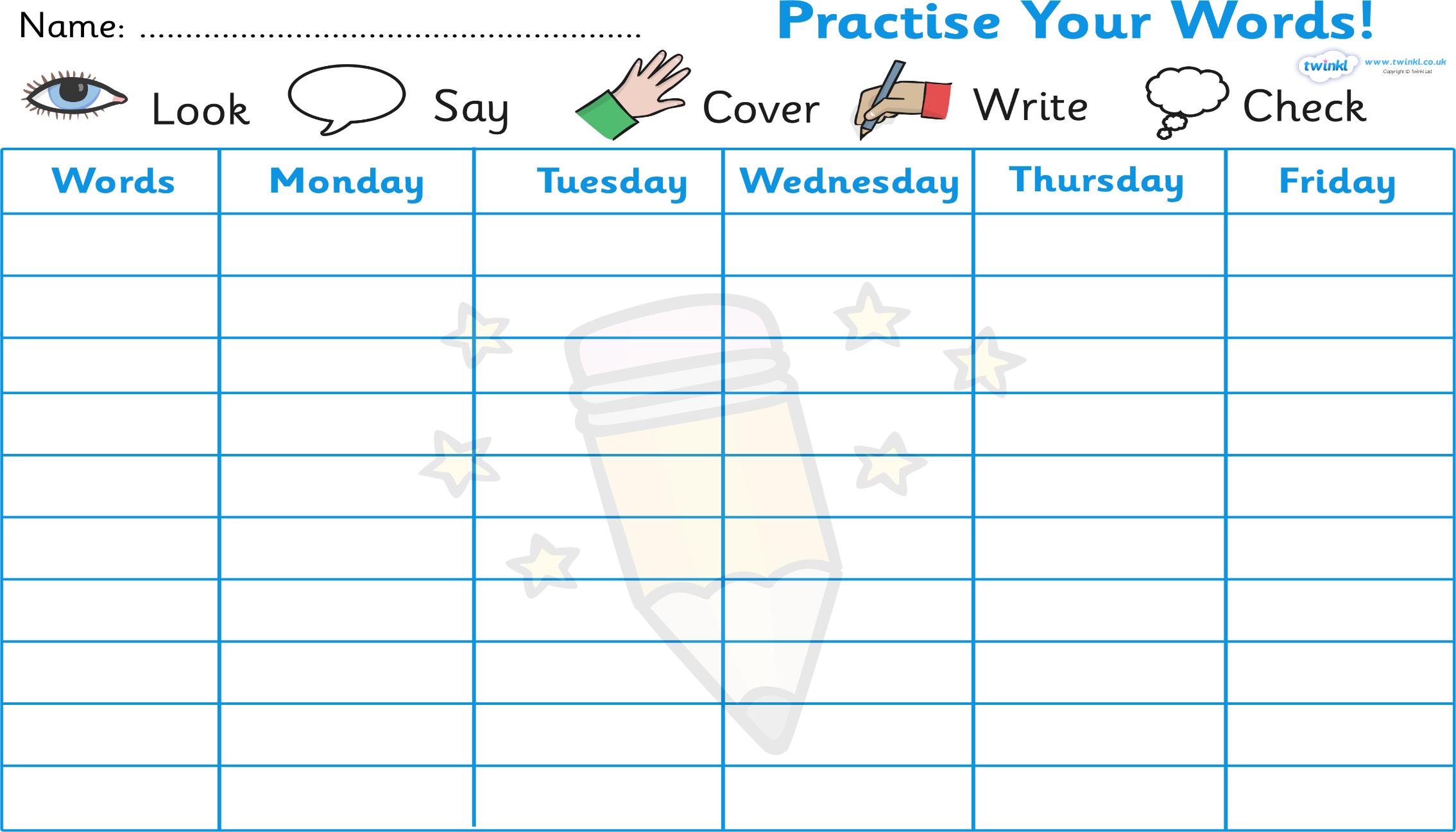 Given 11.6.21 Test 17.6.21 Remember to learn them out of order too. TURN OVER FOR THE REST OF THE WEEK!Keep going, practise makes perfect!Spellings FridaySaturdaySundaycouragecourageousmountainmountainousdangerdangerousvaryvariousinterestislandMondayTuesdayWednesdayThursday